Euclide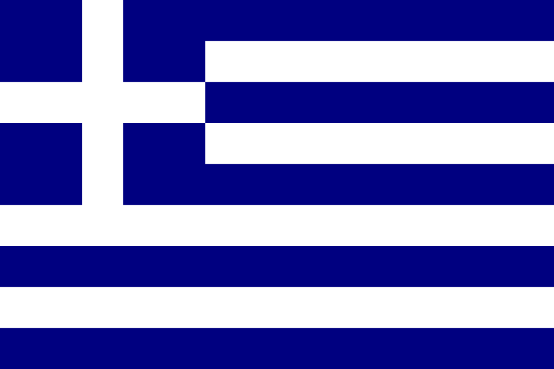 Nom :EuclidePériod de temps :V.325av.).(.-V.265av.J.C.)Localité :alexendriAmis :Tolémer2Son œuvre :élémentSa parle de son travail :géométri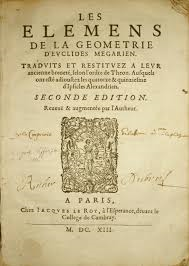 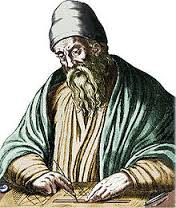 